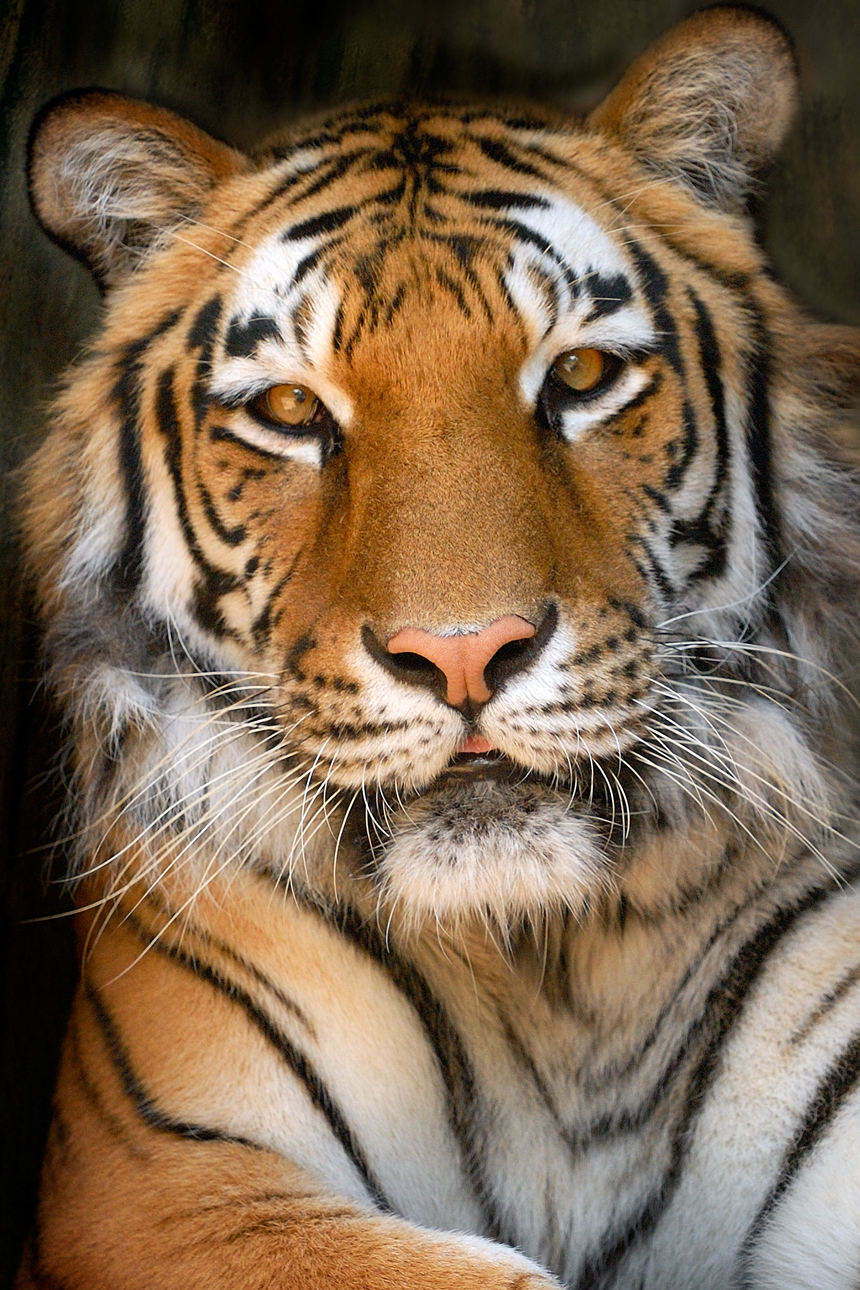 Menu Subject to ChangeSUNDAYMONDAYTUESDAYWEDNESDAYTHURSDAYFRIDAYSATURDAY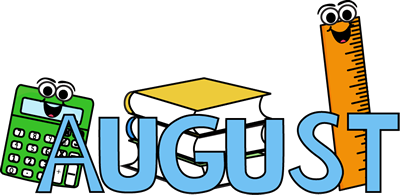 August 1August 2August 3August 4Offer verses serve -Students must take3 of 5 items to count as a lunch & one must be a fruit or vegetable.August 7August 8August 9August 10 August 11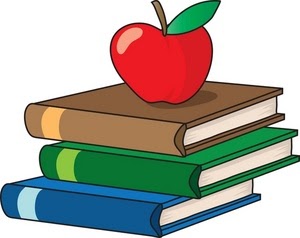 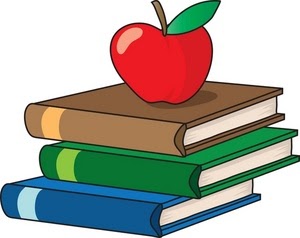 August 14August 15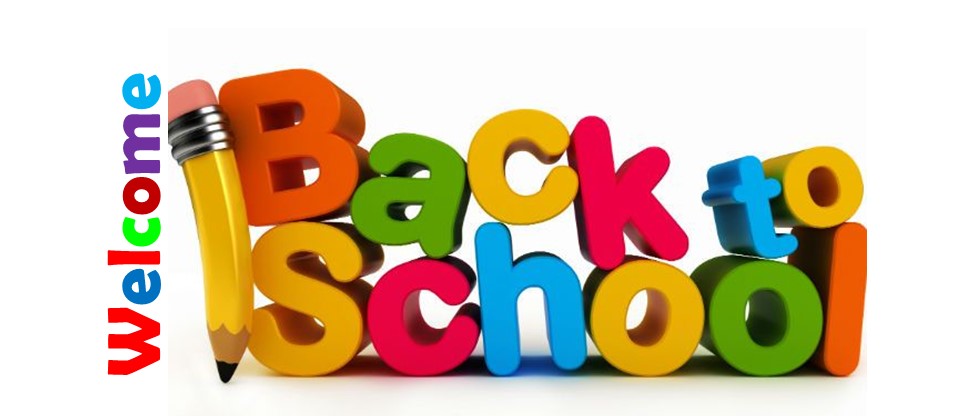 August 17August 18Pre-K Students 1st Choice Everyday.All Meals areserved with 1% milk, fat free chocolate, fat free vanilla, fat free strawberry August 21August 22August 23August 24CheeseburgerOrFish SandwichPeasFruitMilkAugust 25Chicken NuggetsRollOr Turkey & Cheese HoagieBaked BeansFruit / MilkElementaryLunch- FREEMilk - $0.50Snacks – K- 5$0.75No breakfast on two-hour delaysAugust 28Chicken PattyOrCheese SteakSmiley FriesFruitMilkAugust 29Mac & CheeseRollOr CalzoneBroccoliFruitMilkAugust 30Meatball SubOrBBQ Rib SandwichBaked BeansFruitMilkAugust 31Spaghetti & MeatballsRollOrGrilled Chicken SandwichTossed SaladFruit / Milk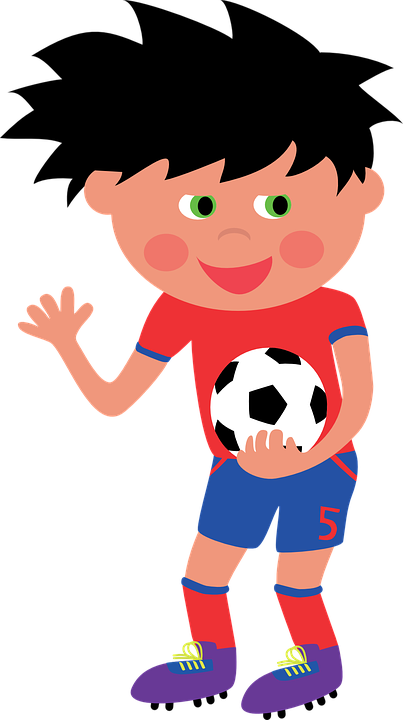 